Plan d'accès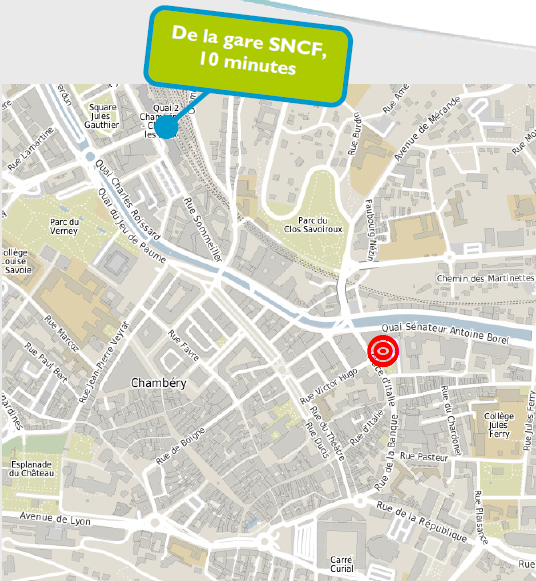 Maison des Associations, 67 rue St François de SalesA Chambéry
04 79 33 95 50
Pour se rendre à la Maison des Associations :http://www.chambery.fr/cms_viewFile.php?idtf=5572&path=Infos-deplacements-2017-MDA.pdf Modalités Inscription 25€ (A joindre à l’inscription Gratuité pour les bénévoles et étudiants)Renseignements & inscriptions  ADDCAES259, Place René Vair – BP 3126 – Le Biollay 73031 CHAMBERY cedex04 79 72 43 49   fax 04 79 72 46 08  addcaes@orange.fr 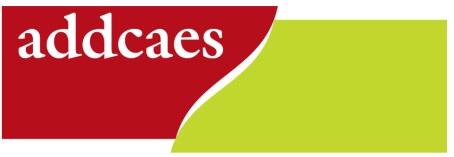                                    www.addcaes.org 11 avril 2017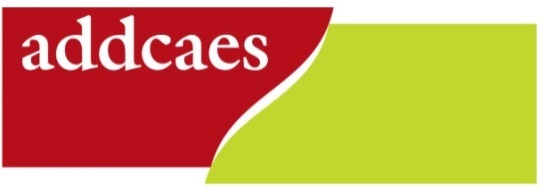 FormationÊtre parents en situation interculturelle : Quelles particularités, Quels accompagnements ?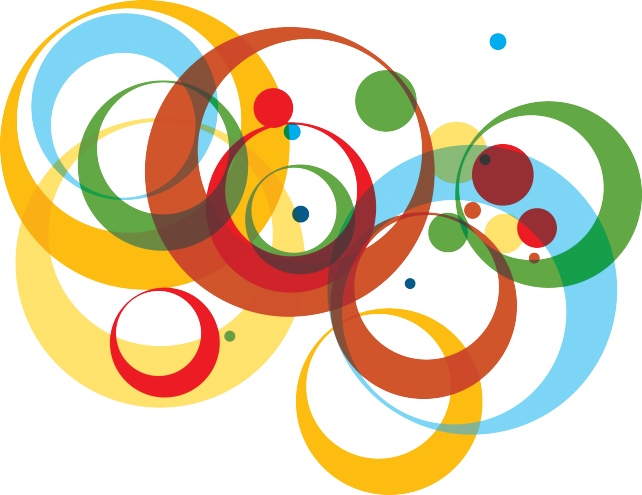 Maison des Associations, de 14h à 17h67 rue St François de Sales à ChambéryOrganisée par l’ADDCAES, Association Départementale pour le Développement et la Coordination des Actions auprès des Etrangers de la SavoieIntervenantAbdessalem YAHYAOUI, enseignant-chercheur en psychologie clinique, directeur de recherche à l’Université de Savoie et à l’Université Pierre Mendès-France de Grenoble. Intervenant dans le dispositif  d’appui à la parentalité en situation interculturelle (APSI) de l’ADDCAESPrésentationLes rapports entre parents et enfants se sont transformés au cours de l’histoire de nos sociétés.Le rapport à l’autorité et les repères éducatifs changent. La négociation prend une place importante dans l’éducation des enfants. Les parents étrangers ou d’origine étrangère, au même titre que tous les parents, sont évidemment concernés par ces évolutions, avec en plus les particularités liées à leur condition d’immigrés.Le manque de compréhension peut malmener les rapports et le dialogue avec des bénévoles qui accompagnent les parents ou les enfants au travers de leurs engagements associatifs qui se retrouvent remis en cause.Cette formation permet de mieux connaître et reconnaître ces parents en tant qu’acteurs d’une communication active. Cette approche veille aussi à aborder les rôles respectifs des pères et des mères en situation de double culture.Objectifs et contenuApproche théorique sur l’organisation sociale des familles, l’évolution de la structure familiale en situation de migration, l’évolution des statuts parents/enfants, l’impact du parcours migratoire sur l’exercice des fonctions paternelles et maternelles (perte de repère, questions d’autorités, éducation etc.)Présentation des dispositifs et des relais existants (dispositif APSI – Appui à la Parentalité en situation interculturelle)Cette rencontre s’adresse à tous les professionnels et bénévoles associatifs et institutionnelsBulletin d’inscriptionFormation « Être parents en situation interculturelle : Quelles particularités, quels accompagnements ? »11 avril 2017 à ChambéryLe : 	Signature et/ou cachet : Bulletin d’inscription à retourner à l’ADDCAES avant le 31 mars 2017à : contact@addcaes.org ou :   BP 3126 -  73031 Chambéry cedexNom, prénomOrganisme FonctionAdresse EmailTéléphone